Provee información sobre como aceptar un error matemático luego que el Departamento de Hacienda procesa la Planilla de Contribución sobre Ingresos. Esto ocurre cuando el contribuyente recibe una cantidad de reintegro menor según fue determinada en su Planilla original. Puede que un error matemático proceda o el contribuyente se oponga al mismo.Individuos Si recibió una Notificación de Error Matemático, debe seguir las instrucciones que se le proveen en la carta de notificación.  Si no está de acuerdo, deberá presentar una reclamación dentro del término indicado en la notificación.  La sección 6010.02 (g) (2) del Código establece un término de 60 días (contados a partir de la fecha de la notificación) para presentar su reclamación en cualquiera de los Centros de Servicio al Contribuyente.  Le recomendamos traer copia de su Planilla de Contribución Sobre Ingresos al año contributivo notificado y cualquier evidencia que sea necesaria para aclarar el error.En caso de una persona recibir una notificación de Error Matemático debe considerar:Verificar si se puede entregar algún documento o formulario, según aplique, de acuerdo al señalamiento del error matemático.Pasos para realizar el proceso Toda vez que el contribuyente se comunica para aceptar el ajuste en su planilla el técnico debe confirmar la identidad del contribuyente con el protocolo ya establecido, luego:Ir a la sección ISGN presionar Enter, aparecerá el menú principal y escogerá la opción:1-Sub sistema de planillas, Enter1-Procesar planillas de individuos, Enter2-Corrección de datos, Enter8-Cambio estatus planilla Error Mat. / Evidencia de Reparo / Evidencia de Senior, EnterAparecerá la pantalla Cambio de Estatus Planilla Error Mat / Evidencia de Reparo / Evidencia Senior, deberá incluir los datos solicitado tales como: Año de Proceso Numero de Serie Año Contributivo:Evidencia  (S)i (N)o (marcar N de que No tiene evidencia), Enter Verificar la información y Confirmar los datos con F2.Código de Rentas Internas para un Nuevo Puerto Rico Sección 6010.02 (g) (2)No aplicaLugar: 	Sistema de Servicio y Atención al Contribuyente “Hacienda Responde”Horario:	Lunes a Viernes                     	8:00 am-4:30 pmTeléfono: 	(787) 620-2323                     	(787) 721-2020                      	(787) 722-0216Fax: 		(787) 522-5055 / 5056Directorio de ColecturíaDirectorio de Distritos de CobroDirectorio de Centros de ServicioContacto del Procurador del ContribuyentePortal del Departamento de HaciendaModelo SC 2745 Poder y Declaración de Representación¿Qué significa error matemático? Error matemático o de transcripción significa: un error de suma, resta, multiplicación o división en la planilla; uso incorrecto en la planilla de cualquier tabla incluida en el Código; una entrada en una planilla de una partida que es inconsistente con otra entrada de la misma partida o con otra partida; cualquier omisión de información que se requiere sea incluida en la planilla para evidenciar una entrada; una entrada en una planilla de una deducción o crédito en una cantidad que exceda el límite que establece el Código; o, la omisión en la planilla del número de cuenta o número de seguro social correcto, cuando éste sea requerido.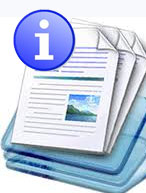 Información sobre el servicio 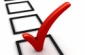 Clasificación del contribuyente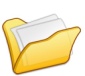 Procedimientos y documentos referentes al servicioMedios para aceptar el Error Matemático o ajuste Medios para aceptar el Error Matemático o ajuste Vía teléfonoLlamar al cuadro de Hacienda Responde y comunicarse con un Técnico de Contribuciones para que libere su planillaCorreo electrónicoEnviar un correo electrónico a: infosac@hacienda.gobierno.prPersonalmenteVisitar el Departamento de Hacienda, Edificio Intendente Ramírez en el Viejo San Juan (Oficina 101) o visitar cualquiera de los Centros de Servicio al Contribuyente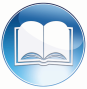 Código, reglamentos o leyes aplicables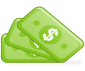 Sellos de Rentas Internas y métodos de pago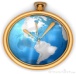 Ubicación y horarios de servicio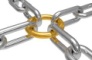  Enlaces relacionados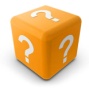 Preguntas frecuentes